Publicado en Zaragoza el 18/09/2019 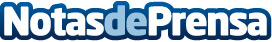 Las maquetas son el regalo perfecto para niños y adultos, por maquetas.proLas maquetas son reproducciones a escala de un monumento, edificio u otras construcciones que pueden o no existir en la realidad, que están diseñadas en un tamaño reducido. El diseño y construcción de maquetas se conoce como modelismo, una técnica muy educativa para practicar en familiaDatos de contacto:Damysus+34000000Nota de prensa publicada en: https://www.notasdeprensa.es/las-maquetas-son-el-regalo-perfecto-para-ninos Categorias: Entretenimiento Ocio para niños http://www.notasdeprensa.es